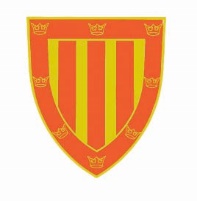 PETERHOUSE.Gate PorterHow to applyCandidates are kindly asked to complete and sign the Application Form (see the pages below). We have also enclosed an Equal Opportunities Monitoring form, which enables the College to maintain equal opportunities best practice and identify barriers to workforce equality and diversity. All questions are optional. You are not obliged to answer any of these questions but the more information you supply in the Equal Opportunities Monitoring form, the more effective our monitoring will be. All information supplied will be treated in the strictest confidence. It will not be placed on your personnel file.Candidates will be advised if they have been shortlisted.Applications should be sent to:HR@ pet.cam.ac.ukClosing date for completed applications: 8.00am Monday 12th June 2023EDUCATION/TRAINING HISTORYEMPLOYMENT HISTORY - MOST RECENT ROLE EMPLOYMENT HISTORY - PREVIOUS EMPLOYERS (Please complete in full and use a separate sheet if necessary)REFERENCESOTHER EMPLOYMENTANY OTHER RELEVANT INFORMATIONINTERVIEW ARRANGEMENTS AND AVAILABILITYIf you have a disability, please tell us if there are any reasonable adjustments we can make to help you in your application or with our recruitment process.Are there any dates when you will not be available for interview?DECLARATION (Please read this carefully before signing this application)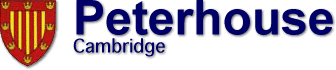 APPLICATION FOR EMPLOYMENTAPPLICATION FOR EMPLOYMENTAPPLICATION FOR EMPLOYMENTAPPLICATION FOR EMPLOYMENTPRIVATE AND CONFIDENTIAL                       POSITION APPLIED FOR: PRIVATE AND CONFIDENTIAL                       POSITION APPLIED FOR: PRIVATE AND CONFIDENTIAL                       POSITION APPLIED FOR: PRIVATE AND CONFIDENTIAL                       POSITION APPLIED FOR: PRIVATE AND CONFIDENTIAL                       POSITION APPLIED FOR:   TitleForename(s)Forename(s)SurnameSurnameAddress                                                                                                       PostcodeAddress                                                                                                       PostcodeAddress                                                                                                       PostcodeAddress                                                                                                       PostcodeAddress                                                                                                       PostcodeTelephone number:Telephone number:   Mobile number:   Mobile number:   Mobile number:E-mail address:E-mail address:E-mail address:  Are there any restrictions on you taking up employment in the ?      Yes              No   (If yes, please provide details)  Are there any restrictions on you taking up employment in the ?      Yes              No   (If yes, please provide details)  Are there any restrictions on you taking up employment in the ?      Yes              No   (If yes, please provide details)  Are there any restrictions on you taking up employment in the ?      Yes              No   (If yes, please provide details)  Are there any restrictions on you taking up employment in the ?      Yes              No   (If yes, please provide details)Schools                                                                              Qualifications gainedColleges/Universities                                                          Qualifications gainedOther trainingFROM - TONAME AND ADDRESSOF EMPLOYERJOB TITLE AND DUTIESFINISHING SALARYREASON FOR LEAVINGNotice required in current post:Holiday commitments:Notice required in current post:Holiday commitments:Notice required in current post:Holiday commitments:Notice required in current post:Holiday commitments:Notice required in current post:Holiday commitments:FROM - TONAME AND ADDRESSOF EMPLOYERJOB TITLE AND DUTIESREASON FOR LEAVINGPlease note here the names and addresses of two persons from whom we may obtain both character and work experience references (one of these references must be your most recent employer).Please note here the names and addresses of two persons from whom we may obtain both character and work experience references (one of these references must be your most recent employer).1.Name:Position:Address:Telephone:E-mail:Do we have permission to contact this person? Yes   No We may contact them after an interview but before an employment offer is made. However, we will notify you before contacting your current employer 2.Name:Position:Address:Telephone:E-mail:Do we have permission to contact this person? Yes   No We may contact them after an interview but before an employment offer is made. However, we will notify you before contacting your current employerPlease note any other employment/commitments you would continue with if you were to be successful in obtaining this position.SUPPORTING STATEMENTPlease detail here:your specific reasons for this application;how you meet the job specification;why you think you are the best person for the job;your main achievements to date; and the strengths you would bring to this post (please continue on a separate sheet if necessary).Please note any other information that may be relevant to your application for this position, such as any relevant outside interests.Do you have any relatives working at Peterhouse at present or any other personal connection with the College?I confirm that the above information is complete and correct and that any untrue or misleading information will give my employer the right to terminate any employment contract offered. I understand that this information will be retained in my personnel file during employment and for up to six years thereafter and understand that information will be processed in accordance with the UK GDPR and Data Protection Act.Signed:  …………………………………………………..                 Date:  ………………………………………..